Документы для постановки на учет детей, нуждающихся в дошкольном учреждении, родители (законные представители) представляют следующие документы:заявление на имя заведующегодокумент, удостоверяющий личность родителя (законного представителя)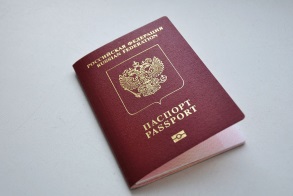 свидетельство о рождении ребенка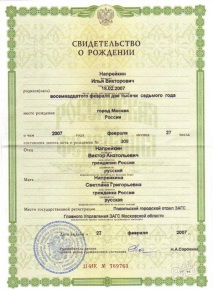 страховое свидетельство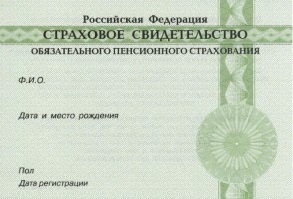 документы, подтверждающие право на льготное определение (при наличии)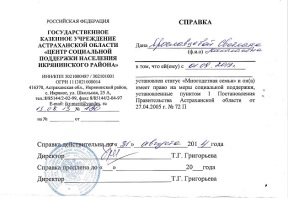 справка с места жительства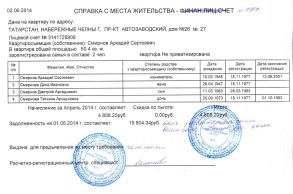 медицинская карта ребенка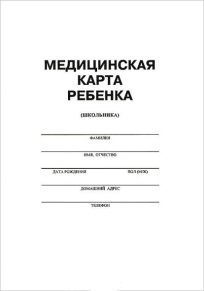 